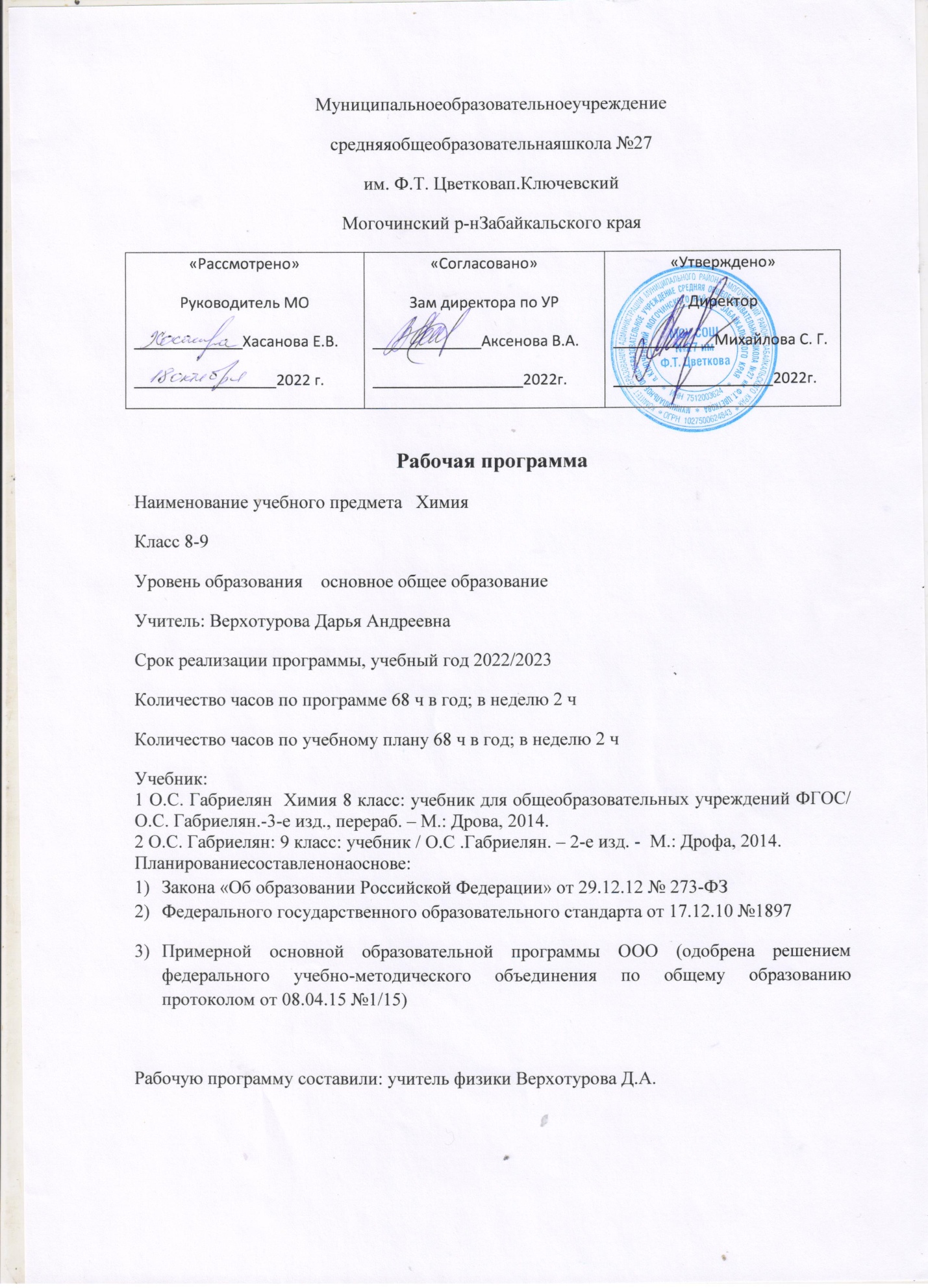 Планируемые результаты 1. Личностные результаты:1. Российская гражданская идентичность (патриотизм, уважение к Отечеству, к прошлому и настоящему многонационального народа России, чувство ответственности и долга перед Родиной, идентификация себя в качестве гражданина России). Осознание этнической принадлежности, языка, культуры своего народа, своего края, основ культурного наследия народов России и человечества. Осознанное, уважительное и доброжелательное отношение к истории, культуре, ценностям народов России и народов мира.2. Готовность и способность обучающихся к саморазвитию и самообразованию на основе мотивации к обучению и познанию; готовность и способность осознанному выбору и построению дальнейшей индивидуальной траектории образования на базе ориентировки в мире профессий и профессиональных предпочтений, с учетом устойчивых познавательных интересов.3. Развитое моральное сознание и компетентность в решении моральных проблем на основе личностного выбора, формирование нравственных чувств и нравственного поведения, осознанного и ответственного отношения к собственным поступкам. Сформированность ответственного отношения к учению; уважительного отношения к труду. 4. Сформированность целостного мировоззрения, соответствующего современному уровню развития науки и общественной практики, учитывающего социальное, культурное, языковое, духовное многообразие современного мира.5. Осознанное, уважительное и доброжелательное отношение к другому человеку, его мнению, мировоззрению, культуре, языку, вере, гражданской позиции. Готовность и способность вести диалог с другими людьми и достигать в нем взаимопонимания (идентификация себя как полноправного субъекта общения, готовность к конструированию образа партнера по диалогу, готовность к конструированию образа допустимых способов диалога, готовность к конструированию процесса диалога как конвенционирования интересов, процедур, готовность и способность к ведению переговоров).6. Освоенность социальных норм, правил поведения, ролей и форм социальной жизни в группах и сообществах. Участие в школьном самоуправлении и общественной жизни в пределах возрастных компетенций с учетом региональных, этнокультурных, социальных и экономических особенностей (формирование готовности к участию в процессе упорядочения социальных связей и отношений, в которые включены и которые формируют сами учащиеся; продуктивно взаимодействующего с социальной средой и социальными институтами; интериоризация ценностей созидательного отношения к окружающей действительности, ценностей социального творчества, ценности продуктивной организации совместной деятельности, самореализации в группе и организации, ценности «другого» как равноправного партнера, формирование компетенций анализа, проектирования, организации деятельности, рефлексии изменений, способов взаимовыгодного сотрудничества, способов реализации собственного лидерского потенциала).7. Сформированность ценности здорового и безопасного образа жизни; интериоризация правил индивидуального и коллективного безопасного поведения в чрезвычайных ситуациях, угрожающих жизни и здоровью людей, правил поведения на транспорте и на дорогах.2. Метапредметные результаты освоения ООП:Регулятивные УУД.Умение самостоятельно определять цели обучения, ставить и формулировать новые задачи в учебе и познавательной деятельности, развивать мотивы и интересы своей познавательной деятельности. Обучающийся сможет:анализировать существующие и планировать будущие образовательные результаты; идентифицировать собственные проблемы и определять главную проблему; выдвигать версии решения проблемы, формулировать гипотезы, предвосхищать конечный результат; ставить цель деятельности на основе определенной проблемы и существующих возможностей; формулировать учебные задачи как шаги достижения поставленной цели деятельности; обосновывать целевые ориентиры и приоритеты ссылками на ценности, указывая и обосновывая логическую последовательность шагов. Умение самостоятельно планировать пути достижения целей, в том числе альтернативные, осознанно выбирать наиболее эффективные способы решения учебных и познавательных задач. Обучающийся сможет:определять необходимые действие(я) в соответствии с учебной и познавательной задачей и составлять алгоритм их выполнения; обосновывать и осуществлять выбор наиболее эффективных способов решения учебных и познавательных задач; определять/находить, в том числе из предложенных вариантов, условия для выполнения учебной и познавательной задачи; выстраивать жизненные планы на краткосрочное будущее (заявлять целевые ориентиры, ставить адекватные им задачи и предлагать действия, указывая и обосновывая логическую последовательность шагов); выбирать из предложенных вариантов и самостоятельно искать средства/ресурсы для решения задачи/достижения цели; составлять план решения проблемы (выполнения проекта, проведения исследования); определять потенциальные затруднения при решении учебной и познавательной задачи и находить средства для их устранения;описывать свой опыт, оформляя его для передачи другим людям в виде технологии решения практических задач определенного класса; планировать и корректировать свою индивидуальную образовательную траекторию.Умение соотносить свои действия с планируемыми результатами, осуществлять контроль своей деятельности в процессе достижения результата, определять способы действий в рамках предложенных условий и требований, корректировать свои действия в соответствии с изменяющейся ситуацией. Обучающийся сможет: определять совместно с педагогом и сверстниками критерии планируемых результатов и критерии оценки своей учебной деятельности; систематизировать (в том числе выбирать приоритетные) критерии планируемых результатов и оценки своей деятельности; отбирать инструменты для оценивания своей деятельности, осуществлять самоконтроль своей деятельности в рамках предложенных условий и требований; оценивать свою деятельность, аргументируя причины достижения или отсутствия планируемого результата;находить достаточные средства для выполнения учебных действий в изменяющейся ситуации и/или при отсутствии планируемого результата; работая по своему плану, вносить коррективы в текущую деятельность на основе анализа изменений ситуации для получения запланированных характеристик продукта/результата; устанавливать связь между полученными характеристиками продукта и характеристиками процесса деятельности и по завершении деятельности предлагать изменение характеристик процесса для получения улучшенных характеристик продукта; сверять свои действия с целью и, при необходимости, исправлять ошибки самостоятельно. Умение оценивать правильность выполнения учебной задачи, собственные возможности ее решения. Обучающийся сможет: определять критерии правильности (корректности) выполнения учебной задачи; анализировать и обосновывать применение соответствующего инструментария для выполнения учебной задачи;свободно пользоваться выработанными критериями оценки и самооценки, исходя из цели и имеющихся средств, различая результат и способы действий; оценивать продукт своей деятельности по заданным и/или самостоятельно определенным критериям в соответствии с целью деятельности; обосновывать достижимость цели выбранным способом на основе оценки своих внутренних ресурсов и доступных внешних ресурсов; фиксировать и анализировать динамику собственных образовательных результатов. Владение основами самоконтроля, самооценки, принятия решений и осуществления осознанного выбора вучебной и познавательной. Обучающийся сможет: наблюдать и анализировать собственную учебную и познавательную деятельность и деятельность других обучающихся в процессе взаимопроверки; соотносить реальные и планируемые результаты индивидуальной образовательной деятельности и делать выводы; принимать решение в учебной ситуации и нести за негоответственность; самостоятельно определять причины своего успеха или неуспеха и находить способы выхода из ситуации неуспеха; ретроспективно определять, какие действия по решению учебной задачи или параметры этих действий привели к получению имеющегося продукта учебной деятельности;демонстрировать приемы регуляции психофизиологических/ эмоциональных состояний для достижения эффекта успокоения (устранения эмоциональной напряженности), эффекта восстановления (ослабления проявлений утомления), эффекта активизации (повышения психофизиологической реактивности).Познавательные УУДУмение определять понятия, создавать обобщения, устанавливать аналогии, классифицировать, самостоятельно выбирать основания и критерии для классификации, устанавливать причинно-следственные связи, строить логическое рассуждение, умозаключение (индуктивное, дедуктивное, по аналогии) и делать выводы. Обучающийся сможет: подбирать слова, соподчиненные ключевому слову, определяющие его признаки и свойства; выстраивать логическую цепочку, состоящую из ключевого слова и соподчиненных ему слов; выделять общий признак двух или нескольких предметов или явлений и объяснять их сходство; объединять предметы и явления в группы по определенным признакам, сравнивать, классифицировать и обобщать факты иявления;выделять явление из общего ряда других явлений; определять обстоятельства, которые предшествовали возникновению связи между явлениями, из этих обстоятельств выделять определяющие, способные быть причиной данного явления, выявлять причины и следствия явлений; строить рассуждение от общих закономерностей к частным явлениям и от частных явлений к общим закономерностям; строить рассуждение на основе сравнения предметов и явлений, выделяя при этом общие признаки; излагать полученную информацию, интерпретируя ее в контексте решаемой задачи;самостоятельно указывать на информацию, нуждающуюся в проверке, предлагать и применять способ проверки достоверности информации; вербализовать эмоциональное впечатление, оказанное на него источником; объяснять явления, процессы, связи и отношения, выявляемые в ходе познавательной и исследовательской деятельности (приводить объяснение с изменением формы представления; объяснять, детализируя или обобщая; объяснять с заданной точки зрения); выявлять и называть причины события, явления, в том числе возможные / наиболее вероятные причины, возможные последствия заданной причины, самостоятельно осуществляя причинно-следственный анализ;делать вывод на основе критического анализа разных точек зрения, подтверждать вывод собственной аргументацией или самостоятельно полученными данными.Умение создавать, применять и преобразовывать знаки и символы, модели и схемы для решения учебных и познавательных задач. Обучающийся сможет: обозначать символом и знаком предмет и/или явление; определять логические связи между предметами и/или явлениями, обозначать данные логические связи с помощью знаков в схеме; создавать абстрактный или реальный образ предмета и/или явления; строить модель/схему на основе условий задачи и/или способа ее решения; создавать вербальные, вещественные и информационные модели с выделением существенных характеристик объекта для определения способа решения задачи в соответствии с ситуацией; преобразовывать модели с целью выявления общих законов, определяющих данную предметную область; переводить сложную по составу (многоаспектную) информацию из графического или формализованного (символьного) представления в текстовое, и наоборот; строить схему, алгоритм действия, исправлять или восстанавливать неизвестный ранее алгоритм на основе имеющегося знания об объекте, к которому применяется алгоритм; строить доказательство: прямое, косвенное, от противного; анализировать/рефлектировать опыт разработки и реализации учебного проекта, исследования (теоретического, эмпирического) наоснове предложенной проблемной ситуации, поставленной цели и/или заданных критериев оценки продукта/результата. Смысловое чтение. Обучающийся сможет: находить в тексте требуемую информацию (в соответствии с целями своей деятельности);ориентироваться в содержании текста, понимать целостный смысл текста, структурировать текст; устанавливать взаимосвязь описанных в тексте событий, явлений, процессов; резюмировать главную идею текста; преобразовывать текст, «переводя» его в другую модальность, интерпретировать текст (художественный и нехудожественный –учебный, научно-популярный, информационный, текст non-fiction);критически оценивать содержание и форму текста. Формирование и развитие экологического мышления, умение применять его в познавательной, коммуникативной, социальной практике и профессиональной ориентации.Обучающийся сможет: определять свое отношение к природной среде; анализировать влияние экологических факторов на среду обитания живых организмов; проводить причинный и вероятностный анализ экологических ситуаций; прогнозировать изменения ситуации при смене действия одного фактора на действие другого фактора; распространять экологические знания и участвовать в практических делах по защите окружающей среды; выражать свое отношение к природе через рисунки, сочинения, модели, проектные работы. Развитие мотивации к овладению культурой активного использования словарей и других поисковых систем. Обучающийся сможет: определять необходимые ключевые поисковые слова и запросы; осуществлять взаимодействие с электронными поисковыми системами, словарями; формировать множественную выборку из поисковых источников для объективизации результатов поиска; соотносить полученные результаты поиска со своей деятельностью.Коммуникативные УУД.Умение организовывать учебное сотрудничество и совместную деятельность с учителем и сверстниками; работать индивидуально и в группе: находить общее решение и разрешать конфликты на основе согласования позиций и учета интересов; формулировать, аргументировать и отстаивать свое мнение. Обучающийся сможет: определять возможные роли в совместной деятельности; играть определенную роль в совместной деятельности; принимать позицию собеседника, понимая позицию другого, различать в его речи: мнение (точку зрения), доказательство (аргументы), факты; гипотезы, аксиомы, теории; определять свои действия и действия партнера, которые способствовали или препятствовали продуктивной коммуникации;строить позитивные отношения в процессе учебной и познавательной деятельности;корректно и аргументировано отстаивать свою точку зрения, в дискуссии уметь выдвигать контраргументы, перефразировать свою мысль (владение механизмом эквивалентных замен); критически относиться к собственному мнению, с достоинством признавать ошибочность своего мнения (если оно таково) и корректировать его;предлагать альтернативное решение в конфликтной ситуации; выделять общую точку зрения в дискуссии; договариваться о правилах и вопросах для обсуждения в соответствии с поставленной перед группой задачей; организовывать учебное взаимодействие в группе (определять общие цели, распределять роли, договариваться друг с другом и т. д.); устранять в рамках диалога разрывы в коммуникации, обусловленные непониманием/неприятием со стороны собеседника задачи, формы или содержания диалога. Умениеосознанно использовать речевые средства в соответствии с задачей коммуникации для выражения своих чувств, мыслей и потребностей для планирования и регуляции своей деятельности; владение устной и письменной речью, монологической контекстной речью. Обучающийся сможет: определять задачу коммуникации и в соответствии с ней отбирать речевые средства; отбирать и использовать речевые средства в процессе коммуникации с другими людьми (диалог в паре, в малой группе и т. д.);представлять в устной или письменной форме развернутый план собственной деятельности; соблюдать нормы публичной речи, регламент в монологе и дискуссии в соответствии с коммуникативной задачей; высказывать и обосновывать мнение (суждение) и запрашивать мнение партнера в рамках диалога; принимать решение в ходе диалога и согласовывать его с собеседником; создавать письменные «клишированные» и оригинальные тексты с использованием необходимых речевых средств;использовать вербальные средства (средства логической связи) для выделения смысловых блоков своего выступления; использовать невербальные средства или наглядные материалы, подготовленные/отобранные под руководством учителя;делать оценочный вывод о достижении цели коммуникации непосредственно после завершения коммуникативного контакта и обосновывать его. Формирование и развитие компетентности в области использования информационно-коммуникационныхтехнологий (далее – ИКТ). Обучающийся сможет: целенаправленно искать и использовать информационные ресурсы, необходимые для решения учебных и практических задач с помощью средств Икт; выбирать, строить и использовать адекватную информационную модель для передачи своих мыслей средствами естественных и формальных языков в соответствии с условиями коммуникации; выделять информационный аспект задачи, оперировать данными, использовать модель решения задачи; использовать компьютерные технологии (включая выбор адекватных задаче инструментальных программно-аппаратных средств и сервисов) для решения информационных и коммуникационных учебных задач, в том числе: вычисление, написание писем, сочинений, докладов, рефератов, создание презентаций и др.; использовать информацию с учетом этических и правовых норм; создавать информационные ресурсы разного типа и для разных аудиторий, соблюдать информационную гигиену и правила информационной безопасноПредметные результаты. Выпускник научится:характеризовать основные методы познания: наблюдение, измерение, эксперимент;описывать свойства твердых, жидких, газообразных веществ, выделяя их существенные признаки;раскрывать смысл основных химических понятий «атом», «молекула», «химический элемент», «простое вещество», «сложное вещество», «валентность», «химическая реакция», используя знаковую систему химии;раскрывать смысл законов сохранения массы веществ, постоянства состава, атомно-молекулярной теории;различать химические и физические явления;называть химические элементы;определять состав веществ по их формулам;определять валентность атома элемента в соединениях;определять тип химических реакций;называть признаки и условия протекания химических реакций;выявлять признаки, свидетельствующие о протекании химической реакции при выполнении химического опыта;составлять формулы бинарных соединений;составлять уравнения химических реакций;соблюдать правила безопасной работы при проведении опытов;пользоваться лабораторным оборудованием и посудой;вычислять относительную молекулярную и молярную массы веществ;вычислять массовую долю химического элемента по формуле соединения;вычислять количество, объем или массу вещества по количеству, объему, массе реагентов или продуктов реакции;характеризовать физические и химические свойства простых веществ: кислорода и водорода;получать, собирать кислород и водород;распознавать опытным путем газообразные вещества: кислород, водород;раскрывать смысл закона Авогадро;раскрывать смысл понятий «тепловой эффект реакции», «молярный объем»;характеризовать физические и химические свойства воды;раскрывать смысл понятия «раствор»;вычислять массовую долю растворенного вещества в растворе;приготовлять растворы с определенной массовой долей растворенного вещества;называть соединения изученных классов неорганических веществ;характеризовать физические и химические свойства основных классов неорганических веществ: оксидов, кислот, оснований, солей;определять принадлежность веществ к определенному классу соединений;составлять формулы неорганических соединений изученных классов;проводить опыты, подтверждающие химические свойства изученных классов неорганических веществ;распознавать опытным путем растворы кислот и щелочей по изменению окраски индикатора;характеризовать взаимосвязь между классами неорганических соединений;раскрывать смысл Периодического закона Д.И. Менделеева;объяснять физический смысл атомного (порядкового) номера химического элемента, номеров группы и периода в периодической системе Д.И. Менделеева;объяснять закономерности изменения строения атомов, свойств элементов в пределах малых периодов и главных подгрупп;характеризовать химические элементы (от водорода до кальция) на основе их положения в периодической системе Д.И. Менделеева и особенностей строения их атомов;составлять схемы строения атомов первых 20 элементов периодической системы Д.И. Менделеева;раскрывать смысл понятий: «химическая связь», «электроотрицательность»;характеризовать зависимость физических свойств веществ от типа кристаллической решетки;определять вид химической связи в неорганических соединениях;изображать схемы строения молекул веществ, образованных разными видами химических связей;раскрывать смысл понятий «ион», «катион», «анион», «электролиты», «неэлектролиты», «электролитическая диссоциация», «окислитель», «степень окисления» «восстановитель», «окисление», «восстановление»;определять степень окисления атома элемента в соединении;раскрывать смысл теории электролитической диссоциации;составлять уравнения электролитической диссоциации кислот, щелочей, солей;объяснять сущность процесса электролитической диссоциации и реакций ионного обмена;составлять полные и сокращенные ионные уравнения реакции обмена;определять возможность протекания реакций ионного обмена;проводить реакции, подтверждающие качественный состав различных веществ;определять окислитель и восстановитель;составлять уравнения окислительно-восстановительных реакций;называть факторы, влияющие на скорость химической реакции;классифицировать химические реакции по различным признакам;характеризовать взаимосвязь между составом, строением и свойствами неметаллов;проводить опыты по получению, собиранию и изучению химических свойств газообразных веществ: углекислого газа, аммиака;распознавать опытным путем газообразные вещества: углекислый газ и аммиак;характеризовать взаимосвязь между составом, строением и свойствами металлов;называть органические вещества по их формуле: метан, этан, этилен, метанол, этанол, глицерин, уксусная кислота, аминоуксусная кислота, стеариновая кислота, олеиновая кислота, глюкоза;оценивать влияние химического загрязнения окружающей среды на организм человека;грамотно обращаться с веществами в повседневной жизниопределять возможность протекания реакций некоторых представителей органических веществ с кислородом, водородом, металлами, основаниями, галогенами.Выпускник получит возможность научиться:выдвигать и проверять экспериментально гипотезы о химических свойствах веществ на основе их состава и строения, их способности вступать в химические реакции, о характере и продуктах различных химических реакций;характеризовать вещества по составу, строению и свойствам, устанавливать причинно-следственные связи между данными характеристиками вещества;составлять молекулярные и полные ионные уравнения по сокращенным ионным уравнениям;прогнозировать способность вещества проявлять окислительные или восстановительные свойства с учетом степеней окисления элементов, входящих в его состав;составлять уравнения реакций, соответствующих последовательности превращений неорганических веществ различных классов;выдвигать и проверять экспериментально гипотезы о результатах воздействия различных факторов на изменение скорости химической реакции;использовать приобретенные знания для экологически грамотного поведения в окружающей среде;использовать приобретенные ключевые компетенции при выполнении проектов и учебно-исследовательских задач по изучению свойств, способов получения и распознавания веществ;объективно оценивать информацию о веществах и химических процессах;критически относиться к псевдонаучной информации, недобросовестной рекламе в средствах массовой информации;осознавать значение теоретических знаний по химии для практической деятельности человека;создавать модели и схемы для решения учебных и познавательных задач; понимать необходимость соблюдения предписаний, предлагаемых в инструкциях по использованию лекарств, средств бытовой химии и др.Раздел 2.Содержание курса.В системе естественнонаучного образования химия как учебный предмет занимает важное место в познании законов природы, формировании научной картины мира, создании основы химических знаний, необходимых для повседневной жизни, навыков здорового и безопасного для человека и окружающей его среды образа жизни, а также в воспитании экологической культуры.Успешность изучения химии связана с овладением химическим языком, соблюдением правил безопасной работы при выполнении химического эксперимента, осознанием многочисленных связей химии с другими предметами школьного курса.Программа включает в себя основы неорганической и органической химии. Главной идеей программы является создание базового комплекса опорных знаний по химии, выраженных в форме, соответствующей возрасту обучающихся.В содержании данного курса представлены основополагающие химические теоретические знания, включающие изучение состава и строения веществ, зависимости их свойств от строения, прогнозирование свойств веществ, исследование закономерностей химических превращений и путей управления ими в целях получения веществ и материалов.Теоретическую основу изучения неорганической химии составляет атомно-молекулярное учение, Периодический закон Д.И. Менделеева с краткими сведениями о строении атома, видах химической связи, закономерностях протекания химических реакций.В изучении курса значительная роль отводится химическому эксперименту: проведению практических и лабораторных работ, описанию результатов ученического эксперимента, соблюдению норм и правил безопасной работы в химической лаборатории.Реализация данной программы в процессе обучения позволит обучающимся усвоить ключевые химические компетенции и понять роль и значение химии среди других наук о природе.Изучение предмета «Химия» в части формирования у обучающихся научного мировоззрения, освоения общенаучных методов (наблюдение, измерение, эксперимент, моделирование), освоения практического применения научных знаний основано на межпредметных связях с предметами:«Биология», «География», «История», «Литература», «Математика», «Основы безопасности жизнедеятельности», «Русский язык», «Физика», «Экология».Первоначальные химические понятияПредмет химии. Тела и вещества. Основные методы познания: наблюдение, измерение, эксперимент. Физические и химические явления. Чистые вещества и смеси. Способы разделения смесей. Атом. Молекула. Химический элемент. Знаки химических элементов. Простые и сложные вещества. Валентность. Закон постоянства состава вещества. Химические формулы. Индексы. Относительная атомная и молекулярная массы. Массовая доля химического элемента в соединении. Закон сохранения массы веществ. Химические уравнения. Коэффициенты. Условия и признаки протекания химических реакций. Моль – единица количества вещества. Молярная масса.Кислород. ВодородКислород – химический элемент и простое вещество. Озон. Состав воздуха. Физические и химические свойства кислорода. Получение и применение кислорода. Тепловой эффект химических реакций. Понятие об экзо- и эндотермических реакциях. Водород – химический элемент и простое вещество. Физические и химические свойства водорода. Получение водорода в лаборатории. Получение водорода в промышленности. Применение водорода. Закон Авогадро. Молярный объем газов. Качественные реакции на газообразные вещества (кислород, водород). Объемные отношения газов при химических реакциях.Вода. РастворыВода в природе. Круговорот воды в природе. Физические и химические свойства воды. Растворы. Растворимость веществ в воде. Концентрация растворов. Массовая доля растворенного вещества в растворе.Основные классы неорганических соединенийОксиды. Классификация. Номенклатура. Физические свойства оксидов. Химические свойства оксидов. Получение и применение оксидов. Основания. Классификация. Номенклатура. Физические свойства оснований. Получение оснований. Химические свойства оснований. Реакция нейтрализации. Кислоты. Классификация. Номенклатура. Физические свойства кислот.Получение и применение кислот. Химические свойства кислот. Индикаторы. Изменение окраски индикаторов в различных средах. Соли. Классификация. Номенклатура. Физические свойства солей. Получение и применение солей. Химические свойства солей. Генетическая связь между классами неорганических соединений. Проблема безопасного использования веществ и химических реакций в повседневной жизни. Токсичные, горючие и взрывоопасные вещества. Бытовая химическая грамотность.Строение атома. Периодический закон и периодическая система химических элементов Д.И. МенделееваСтроение атома: ядро, энергетический уровень. Состав ядра атома: протоны, нейтроны. Изотопы. Периодический закон Д.И. Менделеева. Периодическая система химических элементов Д.И. Менделеева. Физический смысл атомного (порядкового) номера химического элемента, номера группы и периода периодической системы. Строение энергетических уровней атомов первых 20 химических элементов периодической системы Д.И. Менделеева. Закономерности изменения свойств атомов химических элементов и их соединений на основе положения в периодической системе Д.И. Менделеева и строения атома. Значение Периодического закона Д.И. Менделеева.Строение веществ. Химическая связьЭлектроотрицательность атомов химических элементов. Ковалентная химическая связь: неполярная и полярная. Понятие о водородной связи и ее влиянии на физические свойства веществ на примере воды. Ионная связь. Металлическая связь. Типы кристаллических решеток (атомная, молекулярная, ионная, металлическая). Зависимость физических свойств веществ от типа кристаллической решетки.Химические реакцииПонятие о скорости химической реакции. Факторы, влияющие на скорость химической реакции. Понятие о катализаторе. Классификация химических реакций по различным признакам: числу и составу исходных и полученных веществ; изменению степеней окисления атомов химических элементов; поглощению или выделению энергии. Электролитическая диссоциация. Электролиты и неэлектролиты. Ионы. Катионы и анионы. Реакции ионного обмена. Условия протекания реакций ионного обмена. Электролитическая диссоциация кислот, щелочей и солей. Степень окисления. Определение степени окисления атомов химических элементов в соединениях. Окислитель. Восстановитель. Сущность окислительно-восстановительных реакций.Неметаллы IV – VII групп и их соединенияПоложение неметаллов в периодической системе химических элементов Д.И. Менделеева. Общие свойства неметаллов. Галогены: физические и химические свойства. Соединения галогенов: хлороводород, хлороводородная кислота и ее соли. Сера: физические и химические свойства. Соединения серы: сероводород, сульфиды, оксиды серы. Серная, сернистая и сероводородная кислоты и их соли. Азот: физические и химические свойства. Аммиак. Соли аммония. Оксиды азота. Азотная кислота и ее соли. Фосфор: физические и химические свойства. Соединения фосфора: оксид фосфора (V), ортофосфорная кислота и ее соли. Углерод: физические и химические свойства. Аллотропия углерода: алмаз, графит, карбин, фуллерены. Соединения углерода: оксиды углерода (II) и (IV), угольная кислота и ее соли. Кремний и его соединения.Металлы и их соединенияПоложение металлов в периодической системе химических элементов Д.И. Менделеева. Металлы в природе и общие способы их получения. Общие физические свойства металлов. Общие химические свойства металлов: реакции с неметаллами, кислотами, солями. Электрохимический ряд напряжений металлов. Щелочные металлы и их соединения. Щелочноземельные металлы и их соединения. Алюминий. Амфотерность оксида и гидроксида алюминия. Железо. Соединения железа и их свойства: оксиды, гидроксиды и соли железа (II и III).Первоначальные сведения об органических веществахПервоначальные сведения о строении органических веществ. Углеводороды: метан, этан, этилен. Источники углеводородов: природный газ, нефть, уголь. Кислородсодержащие соединения: спирты (метанол, этанол, глицерин), карбоновые кислоты (уксусная кислота, аминоуксусная кислота, стеариновая и олеиновая кислоты). Биологически важные вещества: жиры, глюкоза, белки. Химическое загрязнение окружающей среды и его последствия.Типы расчетных задач:Вычисление массовой доли химического элемента по формуле соединения.Установление простейшей формулы вещества по массовым долям химических элементов.Вычисления по химическим уравнениям количества, объема, массы вещества по количеству, объему, массе реагентов или продуктов реакции.Расчет массовой доли растворенного вещества в растворе.Примерные темы практических работ:Лабораторное оборудование и приемы обращения с ним. Правила безопасной работы в химической лаборатории.Очистка загрязненной поваренной соли.Признаки протекания химических реакций.Получение кислорода и изучение его свойств.Получение водорода и изучение его свойств.Приготовление растворов с определенной массовой долей растворенного вещества.Решение экспериментальных задач по теме «Основные классы неорганических соединений».Реакции ионного обмена.Качественные реакции на ионы в растворе.Получение аммиака и изучение его свойств.Получение углекислого газа и изучение его свойств.Решение экспериментальных задач по теме «Неметаллы IV – VII групп и их соединений».Решение экспериментальных задач по теме «Металлы и их соединения».Тематическое планирование с указанием количества часов отводимых на освоение каждой темы.8 класс.Тематическое планирование с указанием количества часов отводимых на освоение каждой темы.9 класс.№ п/пТема урокаКоличество часовДатаВведениеВведение61.Предмет химии. Вещества.12.Превращения веществ. Роль химии в жизни человека. Краткие сведения из истории развития химии. Основоположники отечественной химии13.Знаки (символы) химических элементов. Периодическая система химических элементов Д.И. Менделеева14.Химические формулы. Относительная атомная и молекулярная массы. Массовая доля элемента в соединении15.Химические формулы. Относительная атомная и молекулярная массы. Массовая доля элемента в соединении16.Практическая работа №1 «Правила техники безопасности при работе в химическом кабинете. Приемы обращения с лабораторным оборудованием и нагревательными приборами»1Тема 1. Атомы химических элементовТема 1. Атомы химических элементов10107.Основные сведения о строении атомов. Состав атомных ядер: протоны и нейтроны.18.Изотопы19.Строение электронных уровней атомов химических элементов № 1—20 в таблицеД. И. Менделеева110.Изменение свойств химических элементов по группам и периодам1.11.Ионная химическая связь112.Ковалентная неполярная химическая связь113.Электроотрицательность. Ковалентная полярная химическая связь114.Металлическая химическя связь115.Обобщение и систематизация знаний по теме «Атомы химических элементов»116.Контрольная работа №1 по теме: «Атомы химических элементов»1Тема 2. Простые веществаТема 2. Простые вещества717.Простые вещества – металлы118.Простые вещества – неметаллы, их сравнение с металлами. Аллотропия119.Количество вещества120.Молярный объем газообразных веществ121.Решение задач с использованием понятий «количество вещества», «постоянная Авогадро», «молярная масса», «молярный объем газов»122.Обобщение и систематизация знаний по теме «Простые вещества»123.Контрольная работа №2 по теме «Простые вещества»1Тема 3. Соединения химических элементовТема 3. Соединения химических элементов161624.Степень окисления. Основы номенклатуры бинарных соединений125.Составление формул бинарных соединений по степеням окисления элементов126.Оксиды и летучие водородные соединения127.Основания128Кислоты129.Кислоты130.Соли как производные кислот и оснований131.Соли как производные кислот и оснований132.Обобщение знаний о классификации сложных веществ133.Аморфные и кристаллические вещества134.Чистые вещества и смеси135.Массовая и объемная доли компонентов в смеси136.Практическая работа №2. «Приготовление раствора сахара и расчет его массовой доли в растворе»137.Расчеты, связанные с понятием «доля» .138.Обобщение и систематизация знаний по теме «Соединения химических элементов»139.Контрольная работа №3 по теме «Соединения химических элементов»1Тема 4. Изменения, происходящие с веществамиТема 4. Изменения, происходящие с веществами131340.Физические явления. Разделение смесей141.Химические явления. Условия и признаки протекания химических реакций142.Закон сохранения массы веществ. Химические уравнения143.Расчеты по химическим уравнениям144.Расчеты по химическим уравнениям145.Реакции разложения. Понятие о скорости химической реакции и катализаторах146.Реакция соединения. Цепочки переходов147.Реакции замещения. Ряд активности металлов48.Реакции обмена. Правило Бертолле149.Типы химических реакций на примере свойств воды. Понятие о гидролизе150.Практическая работа №3 «Признаки химических реакций»151.Обобщение и систематизация знаний по теме «Изменения, происходящие с веществами»152.Контрольная работа №4 по теме «Изменения, происходящие с веществами»1Тема 5. Растворение. Растворы. Свойства растворов электролитовТема 5. Растворение. Растворы. Свойства растворов электролитов181853.Растворение как физико-химический процесс. Растворимость. Типы растворов154.Электролитическая диссоциация155.Основные положения теории электролитической диссоциации.156.Ионные уравнения157.Кислоты: классификация и свойства в свете ТЭД158.Кислоты: классификация и свойства в свете ТЭД159.Основания: классификация и свойства в свете ТЭД160.Основания: классификация и свойства в свете ТЭД61.Оксиды: классификация и свойства162.Оксиды: классификация и свойства163.Соли: классификация и свойства в свете ТЭД164.Соли: классификация и свойства в свете ТЭД165.Генетическая связь между классами неорганических веществ166.Практическая работа №4 «Решение экспериментальных задач по теме: «Свойства электролитов»167.Контрольная работа №5 по теме «Растворение. Растворы. Свойства растворов электролитов»168.Итоговый тест за курс химии 8 класса1.№ п/пТема урокаТема урокаКол-во часовДатаПовторение основных вопросов 8 класса (6 часов)Повторение основных вопросов 8 класса (6 часов)Повторение основных вопросов 8 класса (6 часов)1Техника безопасности в кабинете химии. Строение атома.Техника безопасности в кабинете химии. Строение атома.12Периодический закон и ПСХЭ Д.И. Менделеева в свете строения атома.Периодический закон и ПСХЭ Д.И. Менделеева в свете строения атома.13Химическая связь. Строение вещества.Химическая связь. Строение вещества.14Степень окисления.Степень окисления.15Окислительно – восстановительные реакцииОкислительно – восстановительные реакции16Классификация химических реакций.Классификация химических реакций.1Тема 1. Химические реакции и закономерности их протекания (2 часа)Тема 1. Химические реакции и закономерности их протекания (2 часа)Тема 1. Химические реакции и закономерности их протекания (2 часа)7Скорость химических реакций и факторы, влияющие на нее. Энергетика химических реакций.Скорость химических реакций и факторы, влияющие на нее. Энергетика химических реакций.18Химическое равновесие и условия его смещения.Химическое равновесие и условия его смещения.1Тема 2.Электролитическая диссоциация (10 часов)Тема 2.Электролитическая диссоциация (10 часов)Тема 2.Электролитическая диссоциация (10 часов)9Понятие о растворах. Вещества электролиты и неэлектролиты.Понятие о растворах. Вещества электролиты и неэлектролиты.110Механизм диссоциации веществ с полярной ковалентной и ионной связьюМеханизм диссоциации веществ с полярной ковалентной и ионной связью111Слабые и сильные электролиты. Степень диссоциации.Слабые и сильные электролиты. Степень диссоциации.112Реакции ионного обмена. Свойства ионовРеакции ионного обмена. Свойства ионов113Химические свойства кислот как электролитовХимические свойства кислот как электролитов114Химические свойства оснований как электролитовХимические свойства оснований как электролитов115Химические свойства солей как электролитовХимические свойства солей как электролитов116Гидролиз солей.Гидролиз солей.117Обобщение знаний по теме 2Обобщение знаний по теме 2118Контрольная работа №1 по теме: «Электролитическая диссоциация».Контрольная работа №1 по теме: «Электролитическая диссоциация».1Тема 3. Общая характеристика неметаллов (3 ч)Тема 3. Общая характеристика неметаллов (3 ч)Тема 3. Общая характеристика неметаллов (3 ч)19Элементы­неметаллы в природе и в периодической системе химических элементов Д. И. МенделееваЭлементы­неметаллы в природе и в периодической системе химических элементов Д. И. Менделеева120Простые вещества­неметаллы, их состав, строение и способы полученияПростые вещества­неметаллы, их состав, строение и способы получения121Водородные и кислородные соединения неметалловВодородные и кислородные соединения неметаллов1Тема 4. Подгруппа кислорода и её типичные представители (6 ч)Тема 4. Подгруппа кислорода и её типичные представители (6 ч)Тема 4. Подгруппа кислорода и её типичные представители (6 ч)22Общая характеристика неметаллов подгруппы кислорода. Кислород и озонОбщая характеристика неметаллов подгруппы кислорода. Кислород и озон123Сера. Физические и химические свойства серы. Применение.Сера. Физические и химические свойства серы. Применение.124Сероводород. СульфидыСероводород. Сульфиды125Оксид серы (IV). Сернистая кислота и ее соли.Оксид серы (IV). Сернистая кислота и ее соли.126Оксид серы (VI). Серная кислота и ее соли.Оксид серы (VI). Серная кислота и ее соли.127Обобщающий урок по теме. Решение задачОбобщающий урок по теме. Решение задач128Контрольная работа №2 по темам 3 и 4Контрольная работа №2 по темам 3 и 41Тема 5. Подгруппа азота и ее типичные представители (5 ч)Тема 5. Подгруппа азота и ее типичные представители (5 ч)Тема 5. Подгруппа азота и ее типичные представители (5 ч)29Общая характеристика элементов подгруппы азота. Физические и химические свойства азота.Общая характеристика элементов подгруппы азота. Физические и химические свойства азота.130Аммиак. Физические и химические свойства, получение, применение.Соли аммонияАммиак. Физические и химические свойства, получение, применение.Соли аммония131Оксиды азотаОксиды азота132Азотная кислота и ее солиАзотная кислота и ее соли133Фосфор и его соединения. Минеральные удобренияФосфор и его соединения. Минеральные удобрения1Тема 6. Подгруппа углерода (7 ч)Тема 6. Подгруппа углерода (7 ч)Тема 6. Подгруппа углерода (7 ч)Тема 6. Подгруппа углерода (7 ч)34Общая характеристика элементов подгруппы углерода. Углерод — предста­ вительIVA­группы. Аллотропияуглерода. АдсорбцияОбщая характеристика элементов подгруппы углерода. Углерод — предста­ вительIVA­группы. Аллотропияуглерода. Адсорбция135Оксиды углеродаОксиды углерода136Угольная кислота и ее соли. Круговорот углерода в природеУгольная кислота и ее соли. Круговорот углерода в природе137Кремний и его соединения. Силикатная промышленностьКремний и его соединения. Силикатная промышленность138Решениезадач.Решениезадач.139Обобщениезнанийпотемам 3—6.Обобщениезнанийпотемам 3—6.140Контрольная работа №3Контрольная работа №31Модуль «Практические работы»Модуль «Практические работы»41Практическая работа №1. Влияния различных факторов на скорость химической реакцииПрактическая работа №1. Влияния различных факторов на скорость химической реакции142Практическая работа №2.Решение экспериментальных задач по теме «Свойства кислот, оснований и солей как электролитов».Практическая работа №2.Решение экспериментальных задач по теме «Свойства кислот, оснований и солей как электролитов».143Практическая работа №3. Решение экспериментальных задач по теме «Подгруппа кислорода».Практическая работа №3. Решение экспериментальных задач по теме «Подгруппа кислорода».144Практическая работа №4.Получение аммиака и изучение его свойств.Практическая работа №4.Получение аммиака и изучение его свойств.145Практическая работа №5. Получение оксида углерода (IV) и изучение его свойств. Распознавание карбонатов.Практическая работа №5. Получение оксида углерода (IV) и изучение его свойств. Распознавание карбонатов.1Тема 7. Общие свойства металлов (4ч)Тема 7. Общие свойства металлов (4ч)Тема 7. Общие свойства металлов (4ч)46Общая характеристика металлов, особенности строения их атомовОбщая характеристика металлов, особенности строения их атомов147Металлы – простые вещества, их кристаллическое строение, нахождение в природе и получение. ЭлектролизМеталлы – простые вещества, их кристаллическое строение, нахождение в природе и получение. Электролиз148Физико-химические свойства металлов. Электрохимический ряд напряжений металлов.Физико-химические свойства металлов. Электрохимический ряд напряжений металлов.149Сплавы (сталь, чугун, дюралюминий, бронза).Коррозия металлов и меры борьбы с ней.Сплавы (сталь, чугун, дюралюминий, бронза).Коррозия металлов и меры борьбы с ней.1Тема 8. Металлы главных и побочных подгрупп (8 ч)Тема 8. Металлы главных и побочных подгрупп (8 ч)Тема 8. Металлы главных и побочных подгрупп (8 ч)50Металлы IA­группы Периодической системы и образуемые ими простые вещества..Металлы IA­группы Периодической системы и образуемые ими простые вещества..151Металлы IIA­группы Периодической системы и их важнейшие соединенияМеталлы IIA­группы Периодической системы и их важнейшие соединения152Жесткость воды. Роль металлов IIA­группы в природе.Жесткость воды. Роль металлов IIA­группы в природе.153Алюминий   и его соединения.Алюминий   и его соединения.154Железо — представитель металлов побочных подгрупп. Соединения железаЖелезо — представитель металлов побочных подгрупп. Соединения железа155Практическая работа №6 Решение экспериментальных задач по теме «Металлы и их соединения».Практическая работа №6 Решение экспериментальных задач по теме «Металлы и их соединения».156Обобщениезнанийпотемам 7, 8.Обобщениезнанийпотемам 7, 8.157Контрольная работа № 4 по теме: «Металлы».Контрольная работа № 4 по теме: «Металлы».1Тема 9. Основы органической химии. Углеводороды (5 ч)Тема 9. Основы органической химии. Углеводороды (5 ч)Тема 9. Основы органической химии. Углеводороды (5 ч)58Возникновение и развитие органической химии — химии соединений углерода..Возникновение и развитие органической химии — химии соединений углерода..159Классификация и номенклатура органических соединений.Классификация и номенклатура органических соединений.160Предельные углеводороды — алканыПредельные углеводороды — алканы161Непредельные углеводороды: алкены, алкины и алкадиеныНепредельные углеводороды: алкены, алкины и алкадиены1Тема 10. Кислородсодержащие органические соединения (1 час)Тема 10. Кислородсодержащие органические соединения (1 час)Тема 10. Кислородсодержащие органические соединения (1 час)62Кислородсодержащие органические соединения. Спирты. Карбоновые кислоты. Сложные эфиры. ЖирыКислородсодержащие органические соединения. Спирты. Карбоновые кислоты. Сложные эфиры. Жиры1Тема 11. Биологически важные органические соединения (1 час)Тема 11. Биологически важные органические соединения (1 час)Тема 11. Биологически важные органические соединения (1 час)63Биологически важные соединения  (белки, жиры и углеводы)Биологически важные соединения  (белки, жиры и углеводы)1Тема 12. Химия и жизнь (5 часов)Тема 12. Химия и жизнь (5 часов)Тема 12. Химия и жизнь (5 часов)64Вещества, вредные для здоровья человека и окружающей средыВещества, вредные для здоровья человека и окружающей среды165-68Повторение и обобщение изученного материалаПовторение и обобщение изученного материала4